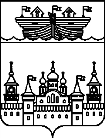  СЕЛЬСКИЙ СОВЕТ ГЛУХОВСКОГО СЕЛЬСОВЕТАВОСКРЕСЕНСКОГО МУНИЦИПАЛЬНОГО РАЙОНАНИЖЕГОРОДСКОЙ ОБЛАСТИРЕШЕНИЕ10 июня 2019 года	№ 17О внесении изменений в решение сельского Совета Глуховского сельсовета от 31.10.2017 г. № 33 «Об утверждении Правил благоустройства территории Глуховского сельсовета»В соответствии с Методическими рекомендациями для подготовки правил благоустройства территорий поселений, городских округов, внутригородских районов, утвержденных Приказом Министерства строительства и жилищно-коммунального хозяйства Российской Федерации от 13 апреля 2017 г. N 711/пр, в соответствии с Федеральным законом от 06.10.2003 года N 131-ФЗ "Об общих принципах организации местного самоуправления в Российской Федерации», в целях приведения в нормативных правовых актов в соответствие с законодательством РФ, сельский Совет Глуховского сельсовета решил:1.Внести следующие изменения в Правила благоустройства территории Глуховского сельсовета, утвержденные решением сельского Совета Глуховского сельсовета от 31.10.2017 г. № 33:1.1.Главу I Правил благоустройства территории территории Глуховского сельсовета изложить в следующей редакции:«I. ОБЩИЕ ПОЛОЖЕНИЯ1. Правила благоустройства территории Глуховского сельсовета (далее - Правила) разработаны в соответствии с Гражданским кодексом Российской Федерации, Земельным кодексом Российской Федерации, Градостроительным кодексом Российской Федерации, Лесным кодексом Российской Федерации, Жилищным кодексом Российской Федерации, Федеральными законами от 06.10.2003 N 131-ФЗ "Об общих принципах организации местного самоуправления в Российской Федерации", от 30.03.1999 N 52-ФЗ "О санитарно-эпидемиологическом благополучии населения", от 10.01.2002 N 7-ФЗ "Об охране окружающей среды", нормативными правовыми актами по разделам санитарной очистки, благоустройства и озеленения населенных пунктов.2. Правила устанавливают единые и обязательные к исполнению нормы и требования в сфере благоустройства территории Глуховского сельсовета для всех юридических лиц независимо от их правового статуса и форм хозяйственной деятельности, физических лиц, индивидуальных предпринимателей, а также должностных лиц, ответственных за благоустройство общественных территорий, в том числе требования по содержанию зданий (включая жилые дома), сооружений и земельных участков, на которых они расположены, к внешнему виду фасадов и ограждений соответствующих зданий и сооружений, перечень работ по благоустройству и периодичность их выполнения; ответственность физических и юридических лиц за нарушение правил, а также основные нормы по организации благоустройства территории Глуховского сельсовета (включая освещение улиц, озеленение территории, установку указателей с наименованиями улиц и номерами домов, парковку автотранспортных средств, мероприятий по санитарной очистки, размещения ТКО на санкционированных объектах размещения отходов).3. Основные понятия, используемые в целях Правил1) благоустройство территории - деятельность по реализации комплекса мероприятий, установленного правилами благоустройства территории Глуховского сельсовета, направленная на обеспечение и повышение комфортности условий проживания граждан, по поддержанию и улучшению санитарного и эстетического состояния территории Глуховского сельсовета, по содержанию территорий населенных пунктов и расположенных на таких территориях объектов, в том числе территорий общего пользования, земельных участков, зданий, строений, сооружений, прилегающих территорий;2) городская среда - это совокупность природных, архитектурно-планировочных, экологических, социально-культурных и других факторов, характеризующих среду обитания на определенной территории и определяющих комфортность проживания на этой территории. В целях настоящего документа понятие "городская среда" применяется как к городским, так и к сельским поселениям.3) капитальный ремонт дорожного покрытия - комплекс работ, при котором производится полное восстановление и повышение работоспособности дорожной одежды и покрытия, земляного полотна и дорожных сооружений, осуществляется смена изношенных конструкций и деталей или замена их на наиболее прочные и долговечные, повышение геометрических параметров дороги с учетом роста интенсивности движения и осевых нагрузок автомобилей в пределах норм, соответствующих категории, установленной для ремонтируемой дороги, без увеличения ширины земляного полотна на основном протяжении дороги.4) качество городской среды - комплексная характеристика территории и ее частей, определяющая уровень комфорта повседневной жизни для различных слоев населения.5) комплексное развитие городской среды - улучшение, обновление, трансформация, использование лучших практик и технологий на всех уровнях жизни поселения, в том числе развитие инфраструктуры, системы управления, технологий, коммуникаций между жителями поселений и сообществами.6) элементы благоустройства территории - декоративные, технические, планировочные, конструктивные устройства, растительные компоненты, различные виды оборудования и оформления, малые архитектурные формы, некапитальные нестационарные сооружения, наружная реклама и информация, используемые как составные части благоустройства;7) нормируемый комплекс элементов благоустройства - необходимое минимальное сочетание элементов благоустройства для создания на территории Глуховского сельсовета, удобной и привлекательной среды;8) объекты благоустройства территории - территории Глуховского сельсовета на которых осуществляется деятельность по благоустройству: площадки отдыха, открытые функционально-планировочные образования общественных центров, дворы, кварталы, территории районов поселения, а также территории, выделяемые по принципу единой градостроительной регламентации (охранные зоны) или визуально-пространственного восприятия (площадь с застройкой, улица с прилегающей территорией и застройкой), водные объекты и гидротехнические сооружения, природные комплексы, особо охраняемые природные территории, эксплуатируемые кровли и озелененные участки крыш, линейные объекты дорожной сети, объекты ландшафтной архитектуры, другие территории поселения, 9) уборка территорий - вид деятельности, связанный со сбором, вывозом в специально отведенные места отходов производства и потребления, снега, а также иные мероприятия, направленные на обеспечение экологического и санитарно-эпидемиологического благополучия населения и охрану окружающей среды;10) территории общего пользования - территории поселения, которыми беспрепятственно пользуется неограниченный круг лиц (в том числе площади, улицы, проезды, набережные, бульвары);11) мусор - любые отходы производства и потребления, кроме радиоактивных, ртутьсодержащих и опасных промышленных отходов, а также пришедших в негодность и запрещенных к применению пестицидов и минеральных удобрений;12) отходы производства и потребления (ОПП) - вещества или предметы, которые образованы в процессе производства, выполнения работ, оказания услуг или в процессе потребления, которые удаляются, предназначены для удаления или подлежат удалению в соответствии с Федеральным законом от 24.06.1998 года N 89-ФЗ "Об отходах производства и потребления";13) крупногабаритные отходы (КГО) - крупногабаритные предметы домашнего обихода, утратившие свои потребительские свойства, относящиеся к классу твердых коммунальных отходов, образование которых не связано с предпринимательской деятельностью и осуществлением капитального ремонта жилых и нежилых помещений;14) жидкие коммунальные отходы - жидкие отходы, образующиеся в результате жизнедеятельности населения, в том числе фекальные отходы нецентрализованной канализации;15) твердые коммунальные отходы (ТКО) - отходы, образующиеся в жилых помещениях в процессе потребления физическими лицами, а также товары, утратившие свои потребительские свойства в процессе их использования физическими лицами в жилых помещениях в целях удовлетворения личных и бытовых нужд. К твердым коммунальным отходам также относятся отходы, образующиеся в процессе деятельности юридических лиц, индивидуальных предпринимателей и подобные по составу отходам, образующимся в жилых помещениях в процессе потребления физическими лицами;16) контейнер - стандартная емкость для сбора ТКО объемом в соответствии с нормативами;17) бункер-накопитель - стандартная емкость для сбора крупногабаритных отходов и других отходов производства и потребления объемом в соответствии с нормативами;18) контейнерная площадка - специально оборудованная площадка для сбора и временного хранения ТКО с установкой необходимого количества контейнеров и (или) бункеров-накопителей;19) сбор ТКО - комплекс мероприятий, связанных с заполнением контейнеров, бункеров-накопителей и зачисткой контейнерных площадок;20) вывоз ОПП (КГО) - выгрузка ОПП из контейнеров (загрузка бункеров-накопителей с КГО и ОПП) в спецтранспорт, зачистка контейнерных площадок и подъездов к ним от просыпавшегося мусора и транспортировка ОПП (КГО) с места сбора на объект утилизации;21) оценка качества городской среды - процедура получения объективных свидетельств о степени соответствия элементов городской среды на территории сельского поселения установленным критериям для подготовки и обоснования перечня мероприятий по благоустройству и развитию территории в целях повышения качества жизни населения и привлекательности территории;22) общественные пространства - это территории поселения, которые постоянно доступны для населения в том числе площади, набережные, улицы, пешеходные зоны, скверы, парки. Статус общественного пространства предполагает отсутствие платы за посещение. Общественные пространства могут использоваться резидентами и поселения в различных целях, в том числе для общения, отдыха, занятия спортом, образования, проведения собраний граждан, осуществления предпринимательской деятельности, с учетом требований действующего законодательства;23) проезд - дорога, примыкающая к проезжим частям жилых и магистральных улиц, разворотным площадкам;24) остановочный пункт - место остановки транспортных средств по маршруту регулярных перевозок, оборудованное для посадки, высадки пассажиров и ожидания транспортных средств;25) конечный остановочный пункт - пункт отправления и назначения на пути следования транспортного средства, осуществляющего регулярные перевозки в сельском поселении;26) зеленые насаждения - древесная, древесно-кустарниковая, кустарниковая и травянистая растительность;27) участок с зелеными насаждениями - участок территории общего пользования с древесной, древесно-кустарниковой, травянистой растительностью либо дерновым покровом, в том числе не отделенный от искусственного покрытия бордюром, забором или иным способом;28) озеленение - элемент благоустройства и ландшафтной организации территории, обеспечивающий формирование среды поселения с активным использованием растительных компонентов, а также поддержание ранее созданной или изначально существующей природной среды на территории городского поселения;29) газон - элемент благоустройства (участок земли), включающий в себя травянистый покров и другие растения, огражденный от тротуара, парковочных карманов, стоянок и иных элементов дороги бордюрным камнем и (или) декоративным ограждением;30) цветник - участок геометрической или свободной формы с высаженными одно-, двух- или многолетними растениями;31) малая архитектурная форма - элементы монументально-декоративного оформления, устройства для оформления мобильного и вертикального озеленения, водные устройства, мебель, коммунально-бытовое и техническое оборудование, а также игровое, спортивное, осветительное оборудование, средства наружной рекламы и информации, в том числе фонтан, декоративный бассейн, водопад, беседка, теневой навес, пергол, подпорная стенка, лестница, парапет, оборудование для игр детей и отдыха взрослого населения, ограждение, садово-парковая мебель;32) зоны отдыха - территории, предназначенные и обустроенные для организации активного массового отдыха, купания и рекреации;33) улица - обустроенная и используемая для движения транспортных средств и пешеходов полоса земли либо поверхность искусственного сооружения, находящаяся в пределах поселения, в том числе дорога регулируемого движения транспортных средств и тротуар;34) дорога - обустроенная или приспособленная и используемая для движения транспортных средств полоса земли либо поверхность искусственного сооружения;35) тротуар - элемент улицы, предназначенный для движения пешеходов и примыкающий к дороге или отделенный от нее газоном;36) прилотковая часть дороги - территория автомобильной дороги вдоль бордюрного камня тротуара или газона шириной один метр;37) придомовая территория - территория, на которой расположен многоквартирный жилой дом, с элементами озеленения и благоустройства, иные предназначенные для обслуживания, эксплуатации и благоустройства данного дома и расположенные на указанной территории объекты;38) фасад здания, сооружения - наружная сторона здания или сооружения (различаются главный, уличный, дворовый и др. фасады);39) декоративное панно - конструкция, выполненная на тканевой или баннерной основе, размещаемая на плоскости фасадов зданий, ограждениях;40) прилегающая территория – территория общего пользования, которая прилегает к зданию, строению, сооружению, земельному участку в случае, если такой земельный участок образован, и границы, которой определены правилами благоустройства территории Глуховского сельсовета в соответствии с порядком, установленным законом субъекта Российской Федерации;41) проект благоустройства - документация, содержащая материалы в текстовой и графической форме и определяющая проектные решения (в том числе цветовые) по благоустройству территории и иных объектов благоустройства;42) развитие объекта благоустройства - осуществление работ, направленных на создание новых или повышение качественного состояния существующих объектов благоустройства, их отдельных элементов;43) содержание объекта благоустройства - поддержание в надлежащем техническом, физическом, эстетическом состоянии объектов благоустройства, их отдельных элементов;44) субъекты городской среды - жители населенного пункта, их сообщества, представители общественных, деловых организаций, органов власти и других субъектов социально-экономической жизни, участвующие и влияющие на развитие населенного пункта;45) твердое покрытие - дорожное покрытие в составе дорожных одежд;46) улица - обустроенная или приспособленная и используемая для движения транспортных средств и пешеходов полоса земли либо поверхность искусственного сооружения, находящаяся в пределах населенных пунктов, в том числе магистральная дорога скоростного и регулируемого движения, пешеходная и парковая дорога, дорога в научно-производственных, промышленных и коммунально-складских зонах (районах);47)элементы благоустройства территории – декоративные, технические, планировочные, конструктивные устройства, элементы озеленения, различные виды оборудования и оформления, в том числе фасадов зданий, строений, сооружений, малые архитектурные формы, некапитальные нестационарные строения и сооружения, информационные щиты и указатели, применяемые как составные части благоустройства территории.»2.Обнародовать настоящее решение на официальном сайте  администрации Воскресенского района http://www. voskresenskoe-adm.ru.3.Настоящеее решение вступает в силу со дня его  обнародования.4.Контроль за выполнением настоящего решения оставляю за собой.Глава местного самоуправления	 				О.Ю. Леонтьева